Kolakaker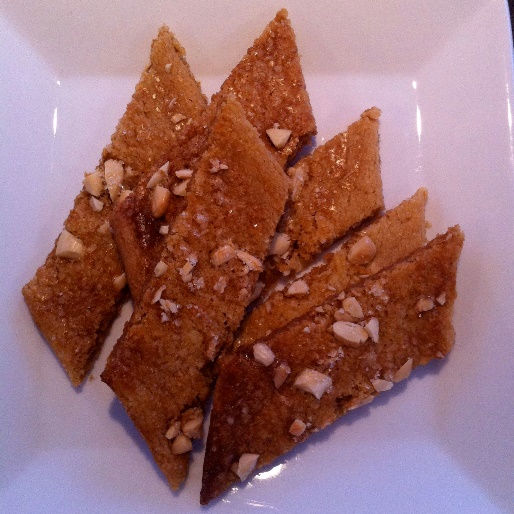 Framgangsmåte:Sett steikeovnen på 175°C. Finn fram steikebrett som passer i ovnen. Dekk med bakepapir.Smuldre saman alle ingrediensane i ein bakebolle. Kna med hendene til deigen er fin og jamn.Del deigen i 4 deler. Trill fire ruller like lange som steikebrettet. Legg rullane på steikebrettet og trykk dei litt flate med hendene.Pensle med eggekvite og dryss på perlesukker.Steikes midt i ovnen i ca 15 min.Del opp på skrå med ein skarp kniv medan dei er lunkne.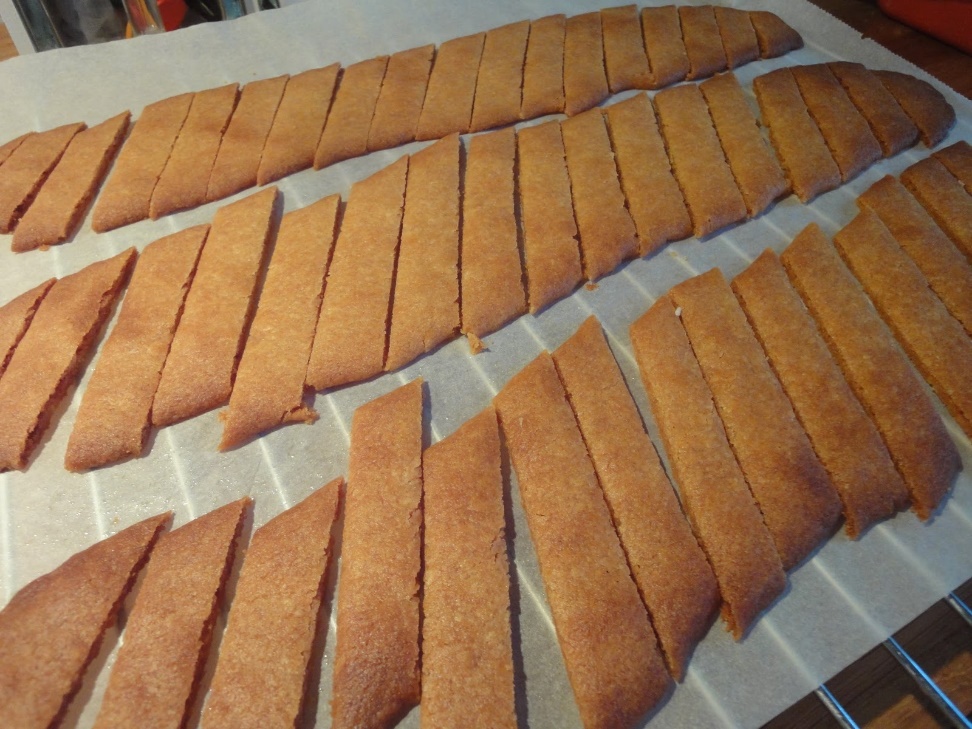 Ingrediensar: 200 g smør200 g sukker1ss sirup2 ts natron2 ts vaniljesukker300 g kveitemjøl